PARTNERS SEARCH COORDINATOR is looking for Partners1.) COORDINATORI am familiar with the European Framework Programme: I have experience as a Partner or Coordinator:If yes, in which programmes/projects? IMPRINTS (7FP), KINDRA (H2020); (several) LIFEPROJECT to be set up.-2.) PARTNER sought - after#1#2#3#4I AGREE WITH THE PUBLICATION OF MY DATA.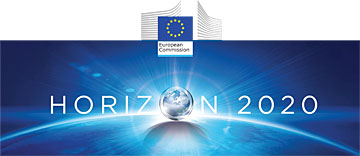 OrganisationAgencia del Medio Ambiente y el AguaType of organisation (IND, SME, Researcu, Univ, others)Public OrganisationContact personCarlos GarcíaE-Mailcgarciac@agenciamedioambienteyagua.esTelephone662974047Postcode, City41092, SevilleCountrySpainWebsitehttp://www.agenciamedioambienteyagua.es/YES YESTitle :The environmental services assessment in quantitative terms for more effective Ecosystem restorationTitle :The environmental services assessment in quantitative terms for more effective Ecosystem restorationAcronym:EnvSeRa (Environmental Services Restoration Accounting)WP topic :SC5-7-2015: More effective ecosystem restoration in the EUProject typeResearch and Innovation ActionXProject typeInnovation Action CSASME InstrumentFTI Status Planned for submission on (2015)XKeywords (project):Ecosystem restorationEnvironmental servicesNatural capital accountingEconomics of ecosystemsGreen infrastructuresNatural areas planningPartners already involved:Dipartimento di Ingegneria Civile, Ambientale e ArchitetturaUniversity of CagliariBrief description (project):There are some recent and on-going initiatives for accounting ecosystem service and biodiversity. But this brand new discipline must be improved for better results. Contribute to a better adaptation of these theoretical framework and methods to Environmental Restoration both at the project and planning scale and to define a Restoration Economy are the main goal of the proposal.Partner Search Deadline:15/03/2015Role of partnerResearch:Develop theoretical frame work, models and tools on accounting ecosystem service. Environmental services econometricResearch:Develop theoretical frame work, models and tools on accounting ecosystem service. Environmental services econometricCountry / RegionirrelevantType of organization(IND, SME, RES, HE, others)UniversityExpertise required Research expertiseRole of partnertechnology development:Apply the achieved knowledge to a real life projecttechnology development:Apply the achieved knowledge to a real life projectCountry / RegionMediterranean eco-regionType of organization(IND, SME, RES, HE, others)Private company (mining, grey infrastructures, forest managing)Expertise required Role of partnerdemonstration:Apply the achieved knowledge in planning, decision making, defining innovative policy mechanismsCountry / RegionMediterranean eco-regionType of organization(IND, SME, RES, HE, others)Regional governments involved in the delivery of major policyExpertise required Role of partnerdemonstration:dissemination:Apply the achieved knowledge in planning, decision making, defining innovative policy mechanisms demonstration:dissemination:Apply the achieved knowledge in planning, decision making, defining innovative policy mechanisms Country / RegionMediterranean eco-regionType of organization(IND, SME, RES, HE, others)Public organization, regional governments, municipalities, involved in urban and rural developmentExpertise required 